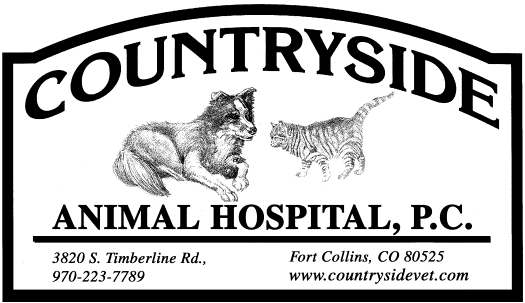 Client InformationDo you have an appointment?________If Yes – What is the date?____________ If no – please call 970-223-7789 to scheduleOwner/Financially Responsible Party _____________________ Cell Phone #________________Co-Owner’s Name (If Applicable) _________________________Cell Phone #________________Home Address_____________________________________ Home Phone # ________________City ___________________ State______________________ Zip Code_____________________Email Address __________________________________________________________________How would you like to receive reminders for your pet’s upcoming exams/vaccinations?Please circle one:                                           Email                               PostcardOwner’s place of employment _____________________________________________________May we contact you at work?  Yes    No   Phone # _____________________________________Co-Owner’s place of employment __________________________________________________May we contact him/her at work?    Yes    No    Phone # ________________________________Is there someone you would like to list as an emergency contact?Name ____________________ Relation ____________ Phone # _________________________*Required Information (only if paying by check)Owner’s Date of Birth ___________________________________________________________Owner’s Driver’s License # ________________________________________________________Owner’s Social Security # _________________________________________________________Who may we thank for your referral? _______________________________________________Please sign that you have read the following:I understand that payment is due in full the same day services are rendered.  We accept cash, check, Care Credit, Visa, Mastercard, Discover and American Express.Signature__________________________________________ Date________________________Pet InformationOwner’s Name__________________________________________________________________Pet’s Name _____________________ Breed______________ Color/Markings ______________Date of Birth (ok to estimate)_______________________Is he/she microchipped?  __________Circle One:       Male           Neutered Male           Female            Spayed FemaleWhere can we call for previous medical records?Name_____________________ City_________________ State _____Phone #_______________General InformationWhere did you get your pet? ________________________________ When? _______________Has your pet ever lived outside of the area?       Yes      No    If yes where? __________________Does he/she travel outside of the area?     Yes     No    If yes where? _______________________Does your pet go outdoors at all?    Yes      NoList any other pets living in the household ___________________________________________Medical InformationAny known previous injuries, surgeries, or medical problems? ____________________________________________________________________________________________________________________________________________________________Any known allergies (including allergic reactions to medications/vaccinations) ____________________________________________________________________________________________Is your pet currently on any medications or supplements?     Yes    No     Medication name(s)_____________________________________________________________Has your dog been tested for Heartworm Disease?     Yes    No      When? __________________Is your dog on Heartworm Preventative?       Yes     NoHas your cat been tested for Feline Leukemia Virus?      Yes     No     When? _________________What type of food does your pet eat? _______________________________________________Canned or dry? _______________________ Cups/day__________________________________